HOLY EUCHARIST CATHOLIC PRIMARY SCHOOL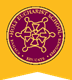 1a Oleander Drive, St Albans South VIC 3021www.hestalbanssth.catholic.edu.au Mandarin Term 2 Grade 2Feel free to ask me any question relating to your Mandarin lessons!Please stay safe!Mrs. HuynhMrs. Huynh’s email is:linda. huynh@hestalbanssth.catholic.edu.au Week 6【To Do List】Activity 1: Continue to learn the name of the body parts* Click on the video link that was posted on 9th May on Class Dojo called ‘Family members’Activity 2:  Continue to trace the Chinese characters: 舌 头 ( shé tóu), 牙(yá  ) by following  the stroke order.  ( Only if you have access to the internet)   Revision : Activity 1 – Counting from 1-30 in ChineseActivity 2: Read and use Pinyin to fill in the ‘Introduce yourself’ worksheet   Activity 1: Continue to learn the name of the body partsClick on the links below to learn the name of the body parts (Only if you have access to the internet).Learn the names of body parts in Mandarin     https://www.youtube.com/watch?v=3lqVe-_tKlQ* Click on the video link that was posted on 9th May on Class Dojo called ‘Family members’*  Listen and try to repeat after the teacher.Body partsActivity 2:  Continue to trace the Chinese characters: 舌 头 ( shé tóu), 牙(yá  ) by following  the stroke order.  Click on the links below ( Only if you have access to the internet)   *  How  to write Chinese character (she)                 http://bishun.strokeorder.info/mandarin.php?q=%E8%88%8C        *  How to write Chinese character (tou) head    http://bishun.strokeorder.info/mandarin.php?q=%E5%A4%B4  *  How  to write Chinese character (ya)http://bishun.strokeorder.info/mandarin.php?q=%E7%89%99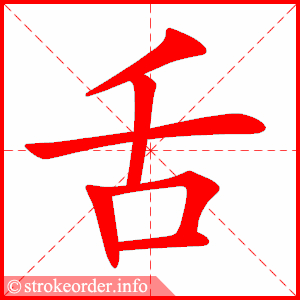 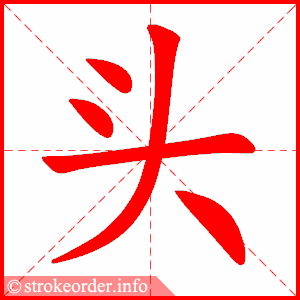 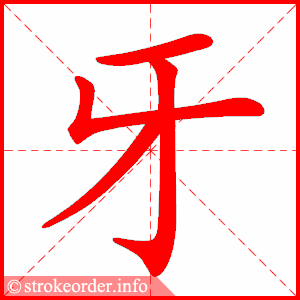 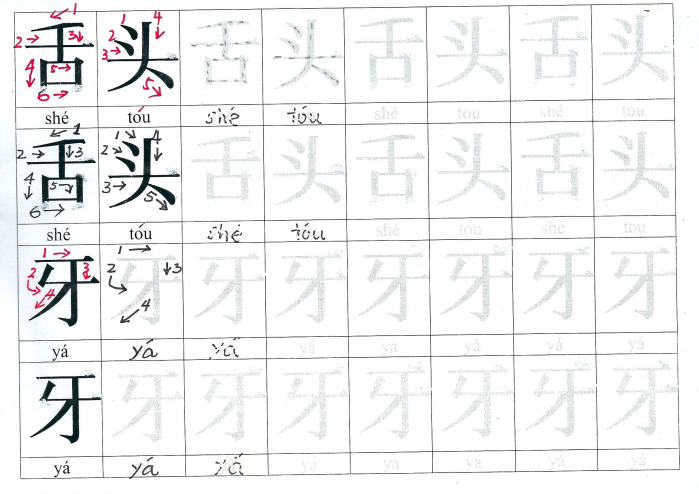 REVISION WORKRevision : Counting from 1-30 in Chinese  Chinese numbersRevision : --   Chinese ZodiacChinese ZodiacRevision : Activity 2 :  Read and use Pinyin to fill in the ‘Introduce yourself’ worksheet.Please submit your completed Chinese activities (worksheets) on  Class Dojo  介 绍 自 己  jìe shào zì jĭ  ( Introduce yourself)                        S: 老  师  你 好 !         Hello! Teacher     Lăo shi   Nĭ  hăo!     我  叫  (是)_______   (your name)   [ I am _____ (your name) ]     wŏ jìao  (shì)   我   (是)  ___   岁               [I am  _ __   years old ]   wŏ  (shì)            sùi  [ Born-- 2013—    7 -  qi  ( Shé - snake)];   [Born --2012— 8 – ba  (lóng - dragon)];    [Born 2011—  9 - jĭu  (Tù- rabbit ]             [Born --2010— 10 – shí ((Lăo) hŭ – tiger )   我 属  ____                [My animal sign is ____    ]    wŏ shŭ     谢 谢                       [ Thank you ]    xìe xie    再 见                       [ Good-bye ]    zài jiàn  Chinese Character   /   PinyinEnglishChinese Character  /   PinyinEnglish1头 /  tóu   head2口/嘴 Kŏu /Zŭimouth3牙 齿 / yá chĭ  teeth4舌 头 / shé tóu   tongue5唇 / chún  lip6	鼻 子/ Bí  zinose7眼 睛 / yăng jing  eye8耳 朵 / ĕr duo     ear9脸  / liănface10  眉 毛/ méi maoEyebrow	11头 发 / Tóu fàhair12手 /  Shŏuhand13脚  / jiăofeet14手 指 /Shŏu zhĭfinger15脚趾  / Jiăo zhĭtoe16      颈  /   jingneck17腿  /  Tuĭleg18胳 膊 / Ge boarm19肩 膀 / jian băngshoulder20身  体 / shen tĭBody一二二三四五六七七八九十yièrèrsansìwŭlìuqiqibajĭushí十一十一十二十三十四十五十六十六十七十八十九二十shíyishíyishíèrshísanshísìshíwŭshílìushílìushíqishíbashíjĭuèrshí二十一二十一二十二二十三二十四二十五二十六二十六二十七二十八二十九三十èrshíyièrshíyièrshíèrèrshísanèrshísìèrshíwŭèrshílìuèrshílìuèrshíqièrshíbaèrshíjĭusanshí 1.   (老) 鼠(Lăo) shŭ2020    2008  rat, mouse  2.     牛Níu2021    2009Cow ox 3.   (老) 虎(Lăo) hŭ2022    2010tiger  4.     兔 子Tù zi2023    2011rabbit 5.   龙lóng2024    2012dragon  6.     蛇Shé2025    2013snake 7.   马mă2026    2014horse  8.    羊yáng2027    2015goat 9.   猴 (子)Hóu (zi)2028    2016monkey 10.   鸡ji2029    2017rooster 11.   狗gŏu2030    2018dog 12.   猪zhu2031    2019pig